2023258EM48520HEMUO Instituto de Gestão e Humanização – IGH, entidade de direito privado e sem fins lucrativos, classificado como Organização Social, vemtornar público o resultado da Tomada de Preços, com a finalidade de adquirir bens, insumos e serviços para o HEMU - Hospital Estadualda Mulher, com endereço à Rua R-7, S/N, Setor Oeste, Goiânia, CEP: 74.125-090.Art. 10º Não se exigirá a publicidade prévia disposta no artigoII. EMERGÊNCIA: Nas compras ou contratações realizadas em caráter de urgência ou emergência, caracterizadas pela ocorrência de fatosinesperados e imprevisíveis, cujo não atendimento imediato seja mais gravoso, importando em prejuízos ou comprometendo a segurançade pessoas ou equipamentos, reconhecidos pela administração.Bionexo do Brasil LtdaRelatório emitido em 25/08/2023 10:22CompradorIGH - HEMU - Hospital Estadual da Mulher (11.858.570/0002-14)AV. PERIMETRAL, ESQUINA C/ RUA R7, SN - SETOR COIMBRA - GOIÂNIA, GO CEP: 74.530-020Relação de Itens (Confirmação)Pedido de Cotação : 305602123cOTAÇÃO Nº 48520 - MEDICAMENTOS - HEMU AGO/2023Frete PróprioObservações: -*PAGAMENTO: Somente a prazo e por meio de depósito em conta PJ do fornecedor. *FRETE: Só serãoaceitas propostas com frete CIF e para entrega no endereço: RUA R7 C/ AV PERIMETRAL, SETOR COIMBRA, Goiânia/GOCEP: 74.530-020, dia e horário especificado. *CERTIDÕES: As Certidões Municipal, Estadual de Goiás, Federal, FGTS eTrabalhista devem estar regulares desde a data da emissão da proposta até a data do pagamento. *REGULAMENTO: Oprocesso de compras obedecerá ao Regulamento de Compras do IGH, prevalecendo este em relação a estes termos emcaso de divergência.Tipo de Cotação: Cotação EmergencialFornecedor : Todos os FornecedoresData de Confirmação : TodasValidade CondiçõesFaturamento Prazo deFornecedordadeFreteObservaçõesMínimoEntregaProposta PagamentoESTAMOS ABERTOS PARA NEGOCIA??O. ATENTAR AS OBSERVA??ES.||ESTOQUE SUJEITO A ALTERA??O, SEM REALIZA??ES DERESERVA.||QUALIFICA??O GAFO.||SUJEITO A AN?LISE DE CR?DITO,PODENDO SER REVISTO FORMA DE PAGAMENTO.||SKYPE:MEDCENTER.TELEVENDAS16@OUTLOOK.COM CONTATO (35) 3449 1950RAMAL 243||RESPONS?VEL: TONIELLE COUTINHOTONIELLE.COUTINHO@MEDCENTERCOMERCIAL.COM.BR||MEDICAMENTOSTERMOL?BEIS TER? QUE SER AFERIDO A TEMPERATURA POR PIR?METRO.||PEDIDOS ABAIXO DO VALOR MINIMO N?O SER?ORESGATADOS.|| CONSULTAR PRAZO DE ENTREGA E CONDI??O DEPAGAMENTO PARA PARA MEDICAMENTOS DE ALTO CUSTOMed Center Comercial LtdaPOUSO ALEGRE - MG2dias após1Webiservice Medcom - (35) 3449-1950 R$ 1.300,0000luiz.godoi@medcentercomercial.com.brMais informações26/08/202330 ddlCIFconfirmaçãoMedilar Importacao e Distribuicaode Produtos Medico HospitalaresS/AVERA CRUZ - RSWebservice Medilar Rs - (51) 3718-Andressa Mello Henn (51) 3718 7628 - (51) 997517312 E-mail:vendas35@medlive.com.br | ATENCAO: Pedidos sujeito a analise dofinanceiro. Receberemos os pedidos ate as 13:45h. Apos esse horario, ospedidos serao resgatados e faturados no proximo dia util. Em casos deurgencia, favor entrar em contato. Prazo de entrega cotado em dias uteisnao corridos!5 dias apósconfirmação2R$ 1.700,000020/08/202328 ddlCIF7600cmachado@medlive.com.brMais informaçõesProgramaçãode EntregaPreço PreçoUnitário FábricaValorTotalProdutoCódigoFabricante Embalagem Fornecedor Comentário JustificativaRent(%)QuantidadeUsuárioNOVODaniellyEvelynPereira DaCruzNORDISK -INSULINA NPH100UI SOL INJINSULINANPH 100UIComercial SOL INJ 10MLINSULINA NPH -SOL INJ 100U/ML 10ML -;- Hospidrogasnão atinge ofaruramento 25,7844 0,0000minimo.Med CenterR$R$R$35044---50 Frasco/Ampola1.289,220010ML TERMO(I) - CX COMUNLtdaTERMO (I) CXCOM 1UNFRASCO/AMPOLA25/08/202310:061DaniellyEvelynPereira DaCruzABL -MEROPENEM500MG I/VS/DIL (G) - CXCOM 10UNMEROPENEMSULFADIAZINA500MG -Med CenterComercialLtda500MG I/VR$R$R$412007--100 ComprimidoS/DIL (G) CXCOM 10UN11,7664 0,00001.176,6400COMPRIMIDO25/08/202310:06TotalParcial:R$150.02.465,8600Total de Itens da Cotação: 4Total de Itens Impressos: 2Programaçãode EntregaPreço PreçoUnitário FábricaValorTotalProdutoCódigoFabricante Embalagem Fornecedor Comentário JustificativaRent(%)QuantidadeUsuário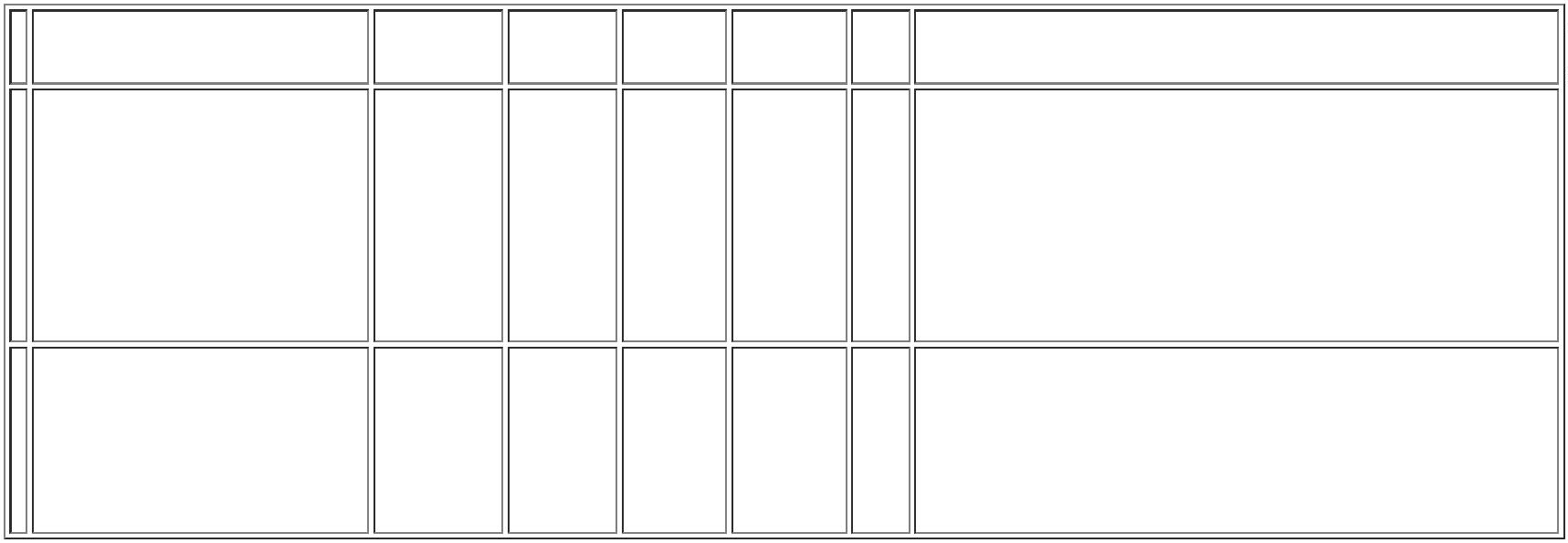 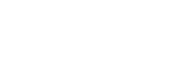 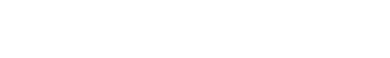 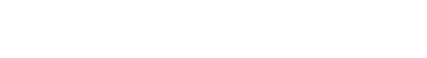 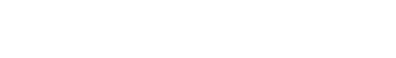 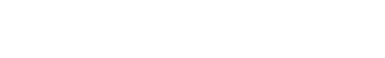 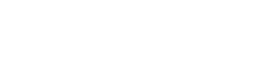 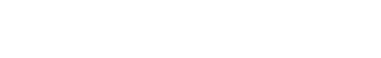 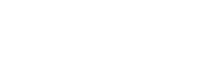 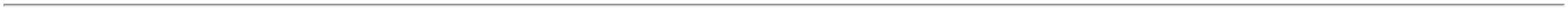 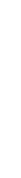 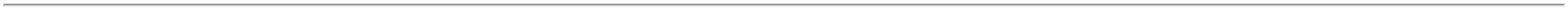 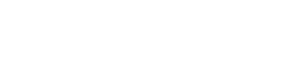 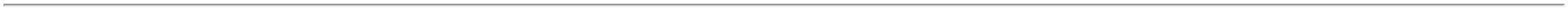 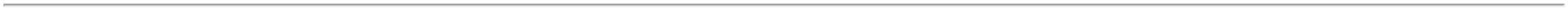 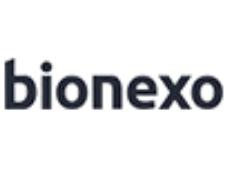 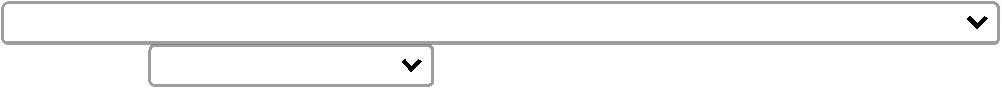 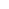 ;-Pharmédice eFlukka Deacordo a RDC67/2007Medicamentosque sãoproduzidos emescalaindustrial nãopodem sermanipulados.QUANDO NÃOFORMedilarImportacaoeDistribuicaode ProdutosMedicoALPROSTADILDaniellyEvelynPereira DaCruz20MCG 10 AMPBIOSINTETICAPROSTAVASIN,BIOSINTETICAFARMACEUTICALTDAALPROSTADIL20MCG 10AMPBIOSINTETICAPROSTAVASINALPROSTADILSOL INJ 20MCG - 21323AMPOLAR$R$R$1-AM60 Ampola89,6500 0,00005.379,000025/08/202310:06HospitalaresS/AMANIPULADOS.TotalParcial:R$60.05.379,0000Total de Itens da Cotação: 4Total de Itens Impressos: 1TotalGeral:R$210.07.844,8600Clique aqui para geração de relatório completo com quebra de página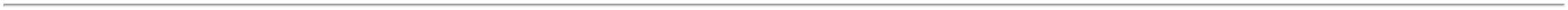 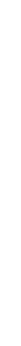 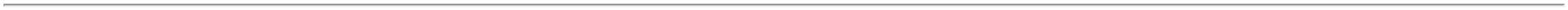 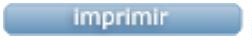 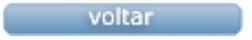 